Build each of the following polyhedron out of Magformers. For each shape, determine the number of faces, edges, and vertices. Record your results below.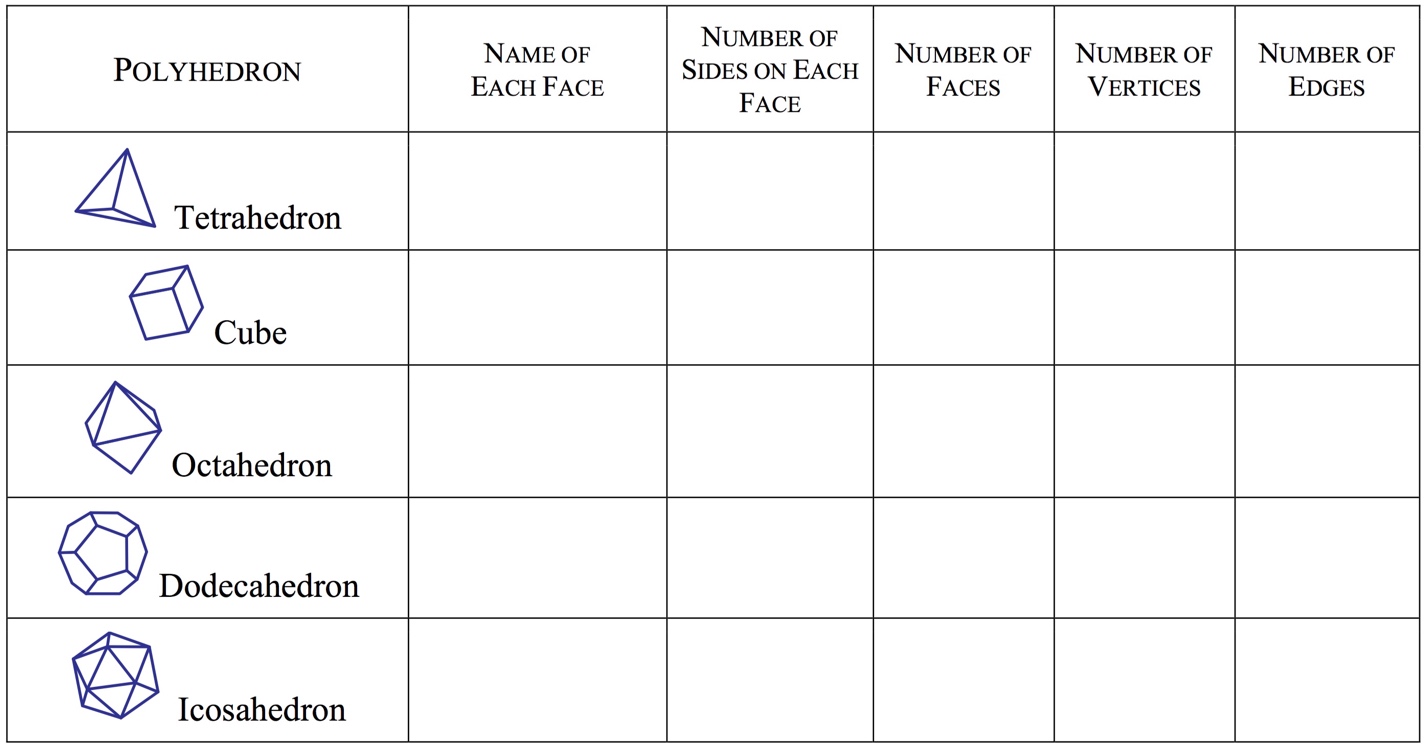 Looking at the Tetrahedron, what relationship(s) do you see between the number of faces, vertices and edges? Use the space below to document your though process. Find a relationship between the number of faces, vertices and edges which holds for all of the polyhedron in the table. (Note: Swiss mathematician Leonhard Euler (1707–1783) discovered a formula that relates these quantities.)Draw a polyhedron not in the table above. Does the relationship from number 3 work for your new shape as well? Why or why not?Pick three of the solids from the table and draw nets for them.  	b. 	c. Find the surface area for the three shapes you drew nets for in the previous question. 	b. 	c. 